Филиал Муниципальное автономное общеобразовательное учреждение «Прииртышская средняя общеобразовательная школа»-«Епанчинская начальная общеобразовательная школа имени Я.К.Занкиева»РАБОЧАЯ ПРОГРАММА по предмету   « Родной татарский  язык» для 3  классана 2020-2021 учебный годПланирование составлено в соответствии 	ФГОС НОО	Составитель программы: Тимканова Танзиля .Мухаметовна,учитель татарского языка и литературы высшей квалификационной категориид.Епанчина2020 годПланируемые  результаты освоения учебного предмета  «Родной татарский язык»1) воспитание ценностного отношения к родному языку как хранителю культуры, включение в культурно-языковое поле своего народа, формирование первоначальных представлений о единстве и многообразии языкового и культурного пространства России, о языке как основе национального самосознания;   2) обогащение активного и потенциального словарного запаса, развитие у обучающихся культуры владения родным языком в соответствии с нормами устной и письменной речи, правилами речевого этикета;    3) формирование первоначальных научных знаний о родном языке как системе и как развивающемся явлении, о его уровнях и единицах, о закономерностях его функционирования, освоение основных единиц и грамматических категорий родного языка, формирование позитивного отношения к правильной устной и письменной родной речи как показателям общей культуры и гражданской позиции человека;       4) овладение первоначальными умениями ориентироваться в целях, задачах, средствах и условиях общения, формирование базовых навыков выбора адекватных языковых средств для успешного решения коммуникативных задач;        5) овладение учебными действиями с языковыми единицами и умение использовать знания для решения познавательных, практических и коммуникативных задач.Учащийся научится:проводить звукобуквенный анализ слов;определять ударение в словах;делить слова на слоги и на части для переноса;находить в тексте слова с девятью изученными ранее основными орфограммами (употребление прописной буквы, безударные гласные, звонкие и глухие согласные звуки в корнях слов, разделительные мягкий и твёрдый знаки, непроизносимые согласные звуки, удвоенные согласные в корне, перенос слов), применять нужный алгоритм для написания этих орфограмм;использовать нужный алгоритм проверки всех изученных орфограмм; писать под диктовку тексты (45—50 слов), включающие слова с изученными орфограммами. Учащийся получит возможность научиться:верно произносить слова с «проблемным» ударением, с особенностями произношения, определяемым по орфоэпическому словарю;формировать представление о единообразии написания слова; Лексикаразличать лексическое значение и звукобуквенную форму слова;сравнивать слова по значению и по форме (синонимы, антонимы, омонимы);распознавать в тексте синонимы и антонимы; находить необходимую информацию о значении слова в лингвистических словарях;сопоставлять значения слов на основе их двусторонних моделей;объяснять прямое и переносное значение слова, понимать причины появления многозначности.          Учащийся получит возможность научиться:понимать различие основной функции имён и личных местоимений;объяснять устройство и назначение толкового словаря, словаря синонимов и антонимов;различать мотивированные и немотивированные названия. Состав слова разбирать слова по составу, выделяя в них корень, суффикс, окончание;выделять в слове основу и окончание;составлять с помощью условных обозначений схему состава слова;различать однокоренные слова и разные формы одного слова.Учащийся получит возможность научиться:Морфологияопределять части речи (имя существительное, имя прилагательное, глагол) по обобщённому значению предметности, действия, признака и по вопросам;правильно употреблять слова разных частей речи в собственных высказываниях.Имя существительноеразличать одушевлённые и неодушевлённые, собственные и нарицательные имена существительные;определять число имён существительных;определять падеж имени существительного по предложенному алгоритму;изменять имена существительные по падежам.         Учащийся получит возможность научиться:разбирать имя существительное как часть речи (начальная форма, собственное или нарицательное, одушевлённое или неодушевлённое, число, падеж).Местоимениесравнивать по значению и по функции имена существительные и личные местоимения;употреблять личные местоимения в речи.         устранять повторы слов в предложении, используя личные местоимения.Глаголраспознавать глаголы в тексте на основе их значения и грамматических признаков;определять времена глаголов;образовывать глагольные формы настоящего, прошедшего и будущего времени;определять число глаголов;Учащийся получит возможность научиться:обоснованно применять нужные формы глаголов в собственных устных высказываниях и в письменной речи.Имя прилагательноенаходить имена прилагательные в тексте на основе их значения и грамматических признаков;определять связь имени прилагательного с именем существительным;         объяснять роль имён прилагательных в речи;использовать имена прилагательные в собственных речевых произведениях.СинтаксисСловосочетаниеобъяснять различия слова, предложения и словосочетания на основе их главной функции — быть средством номинации или средством выражения законченной мысли;составлять словосочетания по заданным моделям;находить словосочетания в предложении.Предложениеопределять тип предложения по цели высказывания и по интонации;находить главные члены предложения — подлежащее и сказуемое;находить второстепенные члены предложения (без их разграничения);устанавливать связь между членами предложения по вопросам;находить в предложении однородные члены. верно ставить знаки препинания при однородных членах предложения.Предпочтительные формы текущего и промежуточного контроля освоения рабочей программы.Основными видами контроля предметных результатов  в школе являются:-предварительный (входной) контроль, позволяющий определить исходный уровень  обученности и развития учащихся;-текущий контроль, позволяющий определять уровень развития учащихся и степень их продвижения в освоении программного материала;-промежуточный контроль, определяющий уровень усвоения программного материала учащихся  за  определённый период. -итоговый контроль, определяющий итоговый уровень образовательных достижений учащихся по предметам.Формы и методы:-диктант с грамматическим заданием;-тестирование;-сочинения;-изложение с элементами сочинения. Содержание учебного предмета «Родной  татарский  язык» Повторение пройденных тем во 2 классе.(10)Гласные и согласные Звуки и буквы. Твёрдый и мягкий знак. Деление слов на слоги и ударение. Имя существительное. Глагол. Прилагательное. Главные члены предложения.Лексика (6)Слова, близкие по значению. Слова, противоположные по значению. Омонимы. Прямое и переносное значение слов Состав слова, словообразование (5) Корень и окончание. Состав слова. Сложные слова. Парные слова.Морфология (7) Имя существительное. Имена собственные и нарицательные. Изменение существительных по числам. Понятие о падеже. Склонение существительных по падежам. Имя прилагательное. Имя числительное. Местоимение. Глагол. Времена глагола.Синтаксис (6) Словосочетание. Предложение. Члены предложения. Главные и второстепенные члены предложения. Словари.                                                                        Тематическое планирование  Приложение 1Календарно-тематическое планирование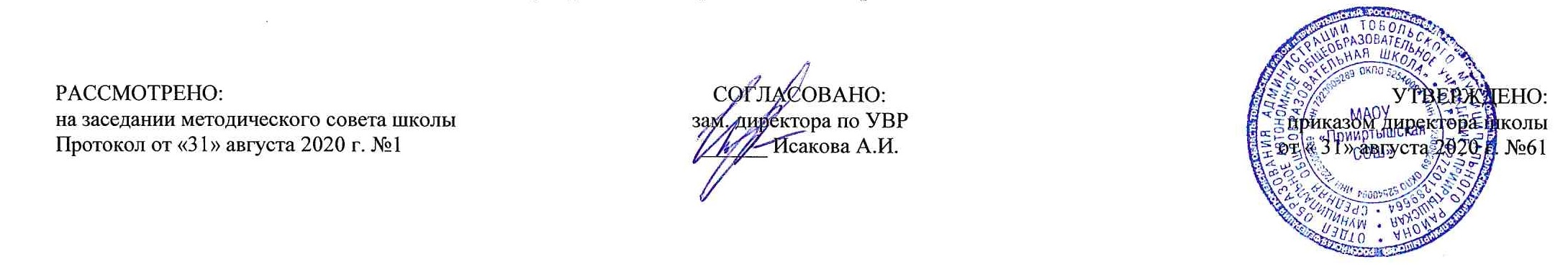 №п/пРазделы, темыКоличество часов1    Повторение пройденных тем во 2 классе  . Звуки и буквы.12  Гласные звуки и буквы13 Согласные звуки и буквы14Твёрдый (ъ) и мягкий знак (ь).15Слоги и ударение.16Имя существительное.17 Развитие речи.Диктант.18  Глагол.19Прилагательное. 110Главные члены предложения.111Слово. Прямое и переносное значение слова.112Однозначные и многозначные слова.113Синонимы. Омонимы.114Антонимы. 115Полугодовой контрольный диктант.116Словари. Работа со словарями.117Словообразование. Корень и окончание.118Словообразующие слова.119Однокоренные слова.120Окончания в татарских и в заимствованных словах. 121Сочинение «Моя любимая книга»122 Морфология.Имя существительное. Собственные и нарицательные имена существительные.123Падежи.124Прилагательное. Роль прилагательного в предложении.125Повторение по теме «Прилагательное» Диктант.126  Числительное.127Местоимение. 128Глагол.  Временные формы глагола.129Предложение. Словосочетание и предложение. 130Типы предложения.131Изложение «Моя семья» 132Определение главных членов предложения.133Итоговая контрольная работа.134 Обобщающий урок  по теме «Синтаксис»11 четверть72 четверть83 четверть94 четверть10Итого за год 34№п\п№ в темеДатаДатаТемаТип урока, форма проведенияПланируемые предметные результаты№п\п№ в темепланфактТемаТип урока, форма проведенияПланируемые предметные результаты  1 108.09  Повторение пройденных тем во 2 классе. Звуки и буквыУрок «открытия» новых знаний Знать: звуки и буквы.Уметь: правильно произносить и писать ,называть татарский алфавит, писать предложенные слова в порядке алфавита. Звуки и буквы татарского языка.  Усвоить буквы родного языка и уметь соотносить их со звуками. Придумывать предложения с заданным словом. 2215.08   Гласные звуки и буквы.Урок развивающе-го контроляНаучатся писать текст под диктовку с изученными орфограммами3322.09   Согласные звуки и буквы.Урок «открытия» новых знаний. Урок общеметодологической направленности. Знать:  Звуки и буквы   Уметь:писать   гласные в корне,  согласные в корне; видеть орфограммы в тексте; .списывать текст, вставляя пропущенные буквы; ориентироваться в странице «Содержание»; выполнять практическую работу со словарями.4429.09Твёрдый (ъ) и мягкий знак (ь).Урок открытия новых знанийЗнать: правописание и звучание, запомнить некоторые слова Уметь: применять в практике5506.09Слоги и ударение.Урок открытия новых знанийЗнать: понятия Слои и ударения,Уметь : правильно делить на слоги, правильно уметь определять ударение в слове.6613.09Имя существительное. Интегрированный урок.Урок открытия новых знанийЗнать: понятия «части речи», «самостоятельные части», «служебные части речи», «имя существительное».Уметь :определять и применять 7720.09 Повторение по теме «Имя сущетсвительное». Диктант Урок развивающего контроляНаучатся писать текст под диктовку с изученными орфограммами8103.11  Глагол.Урок рефлексииЗнать: понятия «части речи».Уметь :определять и применять9210.11Прилагательное. Интегрированное занятие.Урок общеметодологической направленности.Знать :понятие прилагательноеУметь :определять и применять10317.11Главные члены предложения.Урок рефлексии Знать:  термины «подлежащее», «сказуемое», «главные члены предложения», «второстепенные члены предложения».Уметь: выделять главные и второстепенные члены предложения; записывать словосочетания с вопросами от слова-командира; анализировать предложения; определять, какой частью  речи выражены подлежащее и сказуемое; различать понятия «части речи» и «члены предложения».                                                   Слово. 11424.11 Прямое и переносное значение слова.Урок открытия новых знанийЗнать: понятия «прямое значение», «переносное значение».Уметь: работать с Толковым словарём; объяснять значения многозначных слов; различать прямое и переносное значение слова.12501.12Однозначные и многозначные слова. Изложение «Зима»Урок открытия новых знанийЗнать:  понятия «многозначные  и однозначные слова»,  Уметь: работать с Толковым словарём , уметь различать значения многозначных слов;    13608.12Синонимы. Омонимы.Урок открытия новых знаний Знать:о синонимах и омонимах. Уметь: работать с Толковым словарём; подбирать синонимы , омонимы; определять, чем отличаются друг от друга синонимы , и омонимы в разных парах.14715.12Антонимы. Урок открытия новых знанийЗнать:о  антонимах. Уметь: работать с Толковым словарём; подбирать  антонимы ,      находить антонимы в пословицах; объяснять смысл пословиц.15822.12Полугодовой контрольный диктант.Урок развивающего контроляНаучатся писать текст под диктовку с изученными орфограммами16112.01Работа над ошибками. Словари. Работа со словарями.Урок открытия новых знанийЗнать: о словарях Уметь: работать со словарями                                    Словообразование. 17219.12Корень и окончание.Урок открытия новых знанийЗнать: что такое корень и окончание. Как пишутся окончания.Уметь: определять в слове во множественном и единственном числе. 18326.01Словообразующие слова.Урок открытия новых знанийЗнать: определение ,Уметь:  находить и определять  19402.02Однокоренные слова.Урок открытия новых знанийЗнать: понятие однокоренные словаУметь: определять в слове  20509.02Окончания в татарских и в заимствованных словах. Интегрированное урок Урок общеметодологической направленности. Знать: как определять безударные окончания  Уметь: изменять взаимственные слова с русского языка  слова по числам и родам; определять значение . 21616.02Сочинение «Моя любимая книга»Знать:что такое сочинениеУметь:   создавать письменный текст. Анализировать работу по критериям: правильность, богатство языка. Оценивать правильность выполнения учебной задачи: соотносить собственный текст с заданной темой.                                  Части речи.22702.03Имя существительное. Собственные и нарицательные имена существительные.Урок открытия новых знаний Знать:  понятия «части речи», «имя существительное». понятия «одушевленные» и «неодушевленные» имена существительные   делить слова на группы по частям речи; ставить существительное в начальную форму; изменять существительное по числам; определять род имени существительного; работать с Толковым словарём, задавать вопросы к именам существительным; определять роль существительных в предложении; определять род существительных23809.03Падежи.Урок открытия новых знаний   Знать: что имена существительные изменяются по падежам; название и вопросы падежей. Уметь: работать с Толковым словарём; выделять окончания существительных в разных падежах; определять падеж существительного; задавать падежный вопрос.24916.03Прилагательное. Роль прилагательного в предложении.Урок открытия новых знаний Знать: определение «имя прилагательное»; что прилагательное согласуется с именем существительным. Уметь:выделять в тексте слова-названия признаков; определять род имен прилагательных; работать с Толковым и Обратным словарями; выполнять разбор прилагательного по образцу.25130.03Повторение по теме «Прилагательное» Диктант.Урок развивающе-го контроляНаучатся писать текст под диктовку с изученными орфограммами26206.04  Числительное.Урок открытия новых знаний. Урок общеметодологической направленностиЗнать: определение и виды числительных,Уметь: разбирать и определять числительные27313.04Местоимение. Урок общеметодологической направленности.Узнают определение «личные местоимения».Научатся заменять существительные личными местоимениями28420.04Глагол.  Временные формы глагола.Урок открытия новых знаний Знать: определение «глагол». Уметь:различать и определять три времени глагола,  работать с Толковым и Обратным словарями;   разбирать глаголы по составу; выполнять звукобуквенный разбор слова; находить близкие по значению глаголы.Предложение.29527.04Словосочетание и предложение. Интегрированный урок.Урок открытия новых знаний Знать: определение Уметь: составлять словосочетание и предложение30604.05Типы предложения.Урок открытия новых знанийЗнать: типы предложенииУметь: находить в предложении и употреблять в речи.31711.05Изложение «Моя семья» Урок развивающе-го контроляУметь: писать изложение32818.05Определение главных членов предложения.Урок открытия новых знанийЗнать:  определение  главных членов предложения; вопросы, на которые отвечает  .Уметь: подчеркивать главные члены предложения; находить в тексте дополнения.33925.05Итоговая контрольная работа.Урок рефлексииЗнать: правильно и грамотно писатьУметь: исправлять ошибки по  заданным правилам.341025.05 Обобщающий урок  по теме «Синтаксис»Урок рефлексии